HEALTH HISTORY QUESTIONNARE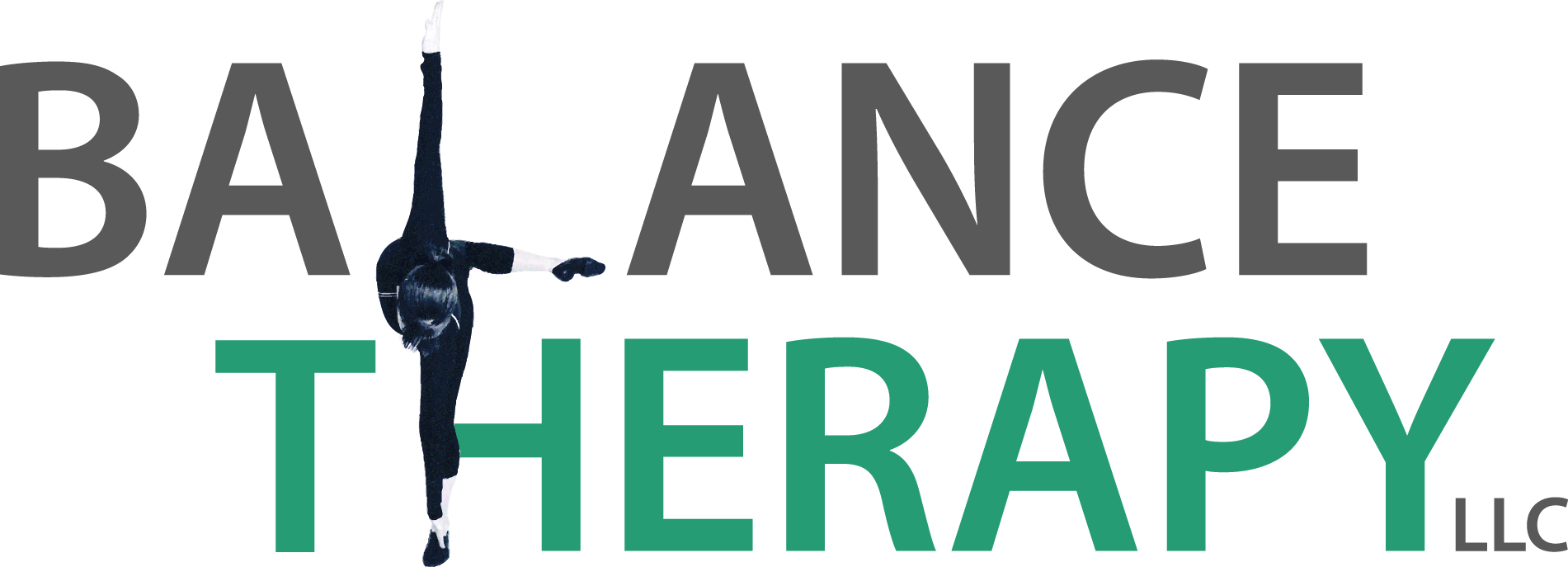 Patient Name:__________________________________________________________________DOB:_________________________Patient phone #:______________________________________________________________________________________________Email:__________________________________________________________________________________________________________Home Address:________________________________________________________________________________________________________________________________________________________________________________________________________________Emergency Contact Name & Number:______________________________________________________________________Referring Physician:__________________________________________________________________________________________How did you hear about us?_________________________________________________________________________________All of the information that you provide in this questionnaire is strictly confidential and will become part of your medical record. Do you smoke? ⁭ No ⁭		Occasionally		Socially		Daily		Heavily Do you drink alcohol? ⁭ No ⁭ 	Occasionally ⁭ 		Socially ⁭ 	Daily ⁭ 		Heavily Do you recreational drugs? ⁭ No ⁭ 		Occasionally		Socially ⁭	Daily ⁭	Heavily Do you exercise? ⁭ No ⁭ 	Yes 	If yes, how many days per week? _____________minutes/day? ________________Describe exercise or activity: _________________________________________________________________________________________________________________Work Status: ⁭ Circle oneUnemployed		Working Full-time ⁭ 		Working light duty		Student 	Homemaker ⁭ 		Working Part-time ⁭ 		Disabled ⁭ Retired Occupation:__________________________________________________________________________________________________Please rate your health:	Excellent	Good	   Fair	     Poor          Don’t Know Major life Changes (past year): Death in Family		New Job	Divorce	Move          None		Other:_________________________________________________________________________________________Please circle if anyone in your family has or had any of the following: Heart disease 	High blood pressure ⁭ 	Cancer ⁭ 	Psychological problems 	Lung disease ⁭ Diabetes ⁭ 		Arthritis ⁭ 		Stroke  	Osteoporosis ⁭ 	Allergies ⁭ 	Hearing Loss ⁭Vertigo 	Balance problems ⁭ 	Migraines	No history	Other:_________________________________________Please circle any conditions from your health history:DiabetesKidney DiseaseParkinson’s DiseaseAIDSEmphysemaLiver DiseaseProstate DiseaseAllergiesEpilepsy/SeizuresLow blood pressureSkin disordersAsthmaFibromyalgiaLung disorderSleep disordersArthritisGlaucomaLyme’s DiseaseStrokeBlood disordersHeart attackMacular DegenerationThyroid disordersBroken bonesHeart DiseaseMeniere’s DiseaseUlcers (stomach)Chronic Fatigue SyndromeHepatitisMigrainesRepeated infectionsCirculation problemsHead InjuryMuscular DystrophyReoccurring VertigoCancerHigh blood pressureMultiple SclerosisCystic FibrosisHigh cholesterolOsteoporosisDepressionGenetic DiseasePacemaker Within the last year, have you had any of the following? (check all that apply):No symptomsHeadachesSyncope (passing out) Bowel problems Hearing lossTinnitus (noises in your ear) Chest painHeart palpitationsTremors Cough (persistent)Joint pain or swellingUrinary problems Concentration problemsLoss of appetiteVertigo Difficulty drivingLoss of balanceVision problems Difficulty walkingMotion sicknessWeakness in arms/legs Difficulty sleepingNausea/VomitingWeight gain (unexplained) Dizziness ⁭ Numbness in arms/legsWeight loss (unexplained) Excessive sweatingPain at nightDizziness with loud noises FatiguePressure in your earsDizziness with physical exertion Foggy headednessShortness of breathOther: Drug allergies: ⁭ No ⁭ Yes, please list: ________________________________________________________⁭Airborne pathogens: ⁭ No ⁭ Yes, please list: _________________________________________________ Are you receiving any treatment for allergies? If yes, please describe: _________________________________________________________________________________________________Within the last year, have you had any of the following Diagnostic Testing (check all that apply):⁭No diagnostic testingBronchoscopyHearing testsPulmonary Function TestAngiogramCT scanMammogramSpeech/Language evaluationArthroscopyUltrasoundMRIStool testBiopsyEchocardiogramPap smearStress testBlood testEEGEMG/Nerve conductionUrine testBone scanEKGENGX-RayOther:_____________________________________ Please list all medications: __________________________________________________________________________________________________________________________________________________________________________________________________________________________________For women only: Pelvic Inflammatory Disease? ⁭ No ⁭ Yes		Trouble with period? ⁭ No ⁭ Yes Complicated pregnancies? ⁭ No ⁭ Yes			Currently pregnant? ⁭ No ⁭ Yes Endometriosis? ⁭ No ⁭ Yes				Hormonal changes? No  YesOther?_______________________________________________________________________________________Please list any surgeries you have had and, if known, include dates:No surgeries to date 1.__________________________________ Date:_________ 	2.__________________________________ Date:_________ 3.__________________________________ Date:_________ 	4.__________________________________ Date:_________ FALL RISK ASSESSMENT TOOLHave you fallen before or have you been injured because of a fall?Do you feel unsteady on your feet or shuffle when you walk? Have you stopped doing daily activities or avoided exercise for fear of falling?Do you feel weaker than you used to or have less strength in your arms and legs?Are you taking sedatives, anti-depressants, anti-parkinson’s, diuretics, or anti-hypertensives?Do you have trouble getting out of a chair?Has your eyesight diminished, have trouble seeing depth, or decreased night vision?Do you feel dizzy when you stand up or change positions?Have you experienced hearing loss?Do you have any foot problems or foot pain that cause you to adjust your steps?Over the last 2 weeks, how often have you been bothered by any of the following problems? (Use “✔” to indicate your answer) Little interest or pleasure in doing things Not at all		Several Days	More than half the days		Nearly Every DayFeeling down, depressed, or hopeless Not at all		Several Days	More than half the days		Nearly Every DayTrouble falling or staying asleep, or sleeping too much Not at all		Several Days	More than half the days		Nearly Every DayFeeling tired or having little energy Not at all		Several Days	More than half the days		Nearly Every DayPoor appetite or overeatingNot at all		Several Days	More than half the days		Nearly Every DayFeeling bad about yourself- or that you are a failure, have let yourself or your family down Not at all		Several Days	More than half the days		Nearly Every DayTrouble concentrating on things, such as reading the newspaper or watching television Not at all		Several Days	More than half the days		Nearly Every DayMoving or speaking so slowly that other people could have noticed? Or the opposite — being so fidgety or restless that you have been moving around a lot more than usual Not at all		Several Days	More than half the days		Nearly Every DayThoughts that you would be better off dead or of hurting yourself in some way Not at all		Several Days	More than half the days		Nearly Every Day     10.  	If you checked off any problems, how difficult have these problems made it for you to do your work, take care of things at home, or get along with other people? Not difficult at all		Somewhat difficult	Very difficult		Extremely Difficult Developed by Drs. Robert L. Spitzer, Janet B.W. Williams, Kurt Kroenke and colleagues, with an educational grant from Pfizer Inc. No permission required to reproduce, translate, display or distribute. Payment AgreementThank you for choosing Fort Worth Balance Therapy Center, LLC as your physical therapy provider.  Before we begin services, please sign below indicating you have read, understand and agree to the following payment policies.  You agree to be financially responsible for all charges regardless of any applicable insurance or benefit payments, third-party interest, or the resolution of any legal action or lawsuits in which you may be involved.  Payment is expected at time of service unless you have made other payment arrangements with us.Out-of-Network Policy.  (Commercial Insurance - Does not apply to Medicare) If we are out-of-network with your health plan and you have out-of-network benefits, we will provide you with a copy of your bill that you can, at your discretion, submit to your health plan for reimbursement for the services your health plan covers. You are responsible for contacting your insurance company to determine what your benefits are and obtain any necessary physician referrals and/or pre-authorizations for services. We are not responsible if your health plan denies, in whole or in part, your claims for our services.  Medicare Policy.  If you are a Medicare beneficiary, you understand that our licensed physical therapists are not enrolled as Medicare providers.  Medicare has onerous technical and administrative requirements that must be met for services to be considered medically necessary covered benefits.  We believe those requirements take unnecessary time away from the services we provide.  Since our services are not designed to meet Medicare’s covered benefit requirements and we are not Medicare enrolled providers, our services will not be covered (paid) in full or in part, by Medicare (including Medicare Advantage Plans) even if the same services might be considered covered benefits when provided by a Medicare enrolled provider.  We will not submit claims to Medicare on your behalf or provide you with a statement or billing codes that you can submit to Medicare yourself.  If you want Medicare to pay for any services that might be considered covered benefits, you should seek those services from a Medicare enrolled provider.  By choosing to receive our services after being fully informed of these facts, you are agreeing to pay privately for the services you receive from us even if those services might be covered by Medicare if provided by a Medicare enrolled provider.  You also understand that since we are not enrolled Medicare providers and our services do not meet the technical requirements for Medicare covered benefits, our services are not subject to Medicare’s maximum allowable charge.  You agree that you, your caregivers, family members, authorized representatives or power of attorney will not, under any circumstance, submit our claims, invoices, receipts or statements to Medicare or your Medicare Advantage Plan for reimbursement or to obtain a denial for a Medicare supplemental insurance plan.  Medicare as a Secondary Payer.  If you have a commercial insurance plan, we will provide you with a copy of your bill that you can, at your discretion, submit to your health plan for reimbursement for the services your health plan covers.  However, since we are not Medicare enrolled providers, Medicare will not pay your copays, co-insurance or deductibles as a secondary payer.  You understand and agree to carry out whatever procedures are necessary to prevent your commercial insurer from automatically forwarding our bills to Medicare.  Wellness & Fitness Services.  Commercial health plans and Medicare do not cover the wellness or fitness services we offer.  Therefore, we will provide you with a receipt for these services upon request.Privacy Rights.  You have a right to privacy under the Health Insurance Portability and Accountability Act (HIPAA) that includes restricting disclosure of your records and claims to your health plan, including Medicare, if you pay privately for your services at the time of service.  By paying for your services at the time of service, we assume you are exercising this right to privacy we will not disclose your medical records to any third party, including your health insurance carrier or Medicare, unless we have agreed to accept assignment and await payment from your health insurance insurer (we do not accept assignment from Medicare).  If you want your records disclosed to any third party in the future, you will need to obtain and sign our Authorization to Release Protected Health Information form before we will disclose your health information. Appeals Policy.  You understand that you are responsible for filing all appeals of adverse benefit determinations. If you need assistance filing an appeal with your health plan, contact the consumer assistance agency on your denial letter.  I HAVE READ, UNDERSTAND AND AGREE TO THESE PAYMENT TERMS. X _____________________________________________________________________________________ Date: ___________________________ Signature of Patient and/or Guardian X_____________________________________________________________________________________ Date: ___________________________ Signature of Provider Representative A photocopy of this agreement is to be considered valid, the same as if it was the original. Consent to TreatI acknowledge that my physical therapist (hereinafter “PT”) has informed me of my diagnosis, prognosis and the potential risks and benefits of all recommended interventions in my proposed plan of care and I have been given an opportunity to have all my questions answered.  I hereby agree to participate in and consent to receive the physical therapy interventions recommended by my PT as outlined in my treatment plan.  I understand that the response to different physical therapy interventions varies from person to person and sometimes treatment interventions may result in increased pain, an aggravation of existing symptoms or a new injury. Therefore, I agree to inform my PT of any change in my symptoms and function so my treatment plan can be adjusted accordingly.  I understand that I may decline any intervention at any time by informing my PT of my desires/concerns and that my refusal may result in a termination of my treatment if my PT determines that there are no other treatment alternatives or the refused intervention is essential to meeting my goals.  I also understand that although we have set rehabilitation goals, my PT has made no guarantees that any particular outcomes will result from the therapy interventions.  I have read this consent form, understand the benefits and risks involved in physical therapy, and agree to fully cooperate and participate in the proposed physical therapy interventions in the established plan of care.  Patient’s Name (Printed) ___________________________________________Patient’s Signature _________________________________________________  Date_______________Parent/Guardian Signature___________________________________________  Date_______________Consent for Communication: Patients/Clients frequently request that we communicate with them by phone, voicemail, email or text. Fort Worth Balance Therapy Center, LLC respects your right to confidential communications about your protected health information (PHI) as well as your right to direct how those communications occur. Since email and texting can be inherently insecure as a method of communication, we will only communicate with you by email or text with your written consent at the email address or phone number you provide to us below. Please be aware that if you have an email account through your employer, your employer may have access to your email. When you consent to communicating with us by email or text you are consenting to email and texting communications that may not be encrypted. As well voicemail or answering machine messages may be intercepted by others. Therefore, you are agreeing to accept the risk that your protected health information may be intercepted by persons not authorized to receive such information when you consent to communicating with us through phone, voicemail, email or text. Fort Worth Balance Therapy Center, LLC will not be responsible for any privacy or security breaches that may occur through voicemail, email or text communications that you have consented to. You may choose to limit the type of voicemail, email or text communication you have with us if you wish to limit your risk of exposing your protected health information to unauthorized persons. Please indicate below what types of correspondence you consent to receive by email or text. I do not consent to any voicemail, email or texting communication. I consent to receiving communication about the scheduling of appointments or other communications that do not reveal my protected health information only by the following means (check all that you consent to): o Email o Text o voicemail I consent to all communication, including but not limited to communication about my medical condition and advice from my health care providers by the following means (circle all that you consent to): o Email 			o Text 			o voicemailPatent Signature: ____________________________________________________________________________________________________________ Date_______________ Authorized Representative/Guardian Signature:_________________________________________________________________________ Date_______________ *Notice of Privacy Practices AcknowledgementI acknowledge that I have been given a copy of or an opportunity to read the practice’s Notice of Privacy Practices.(X)___________________________________________________ Patient’s or Guardian’s Signature___________________________ DateHIPAA Authorization for Use and Disclosure of PHI for Marketing and/or Promotional PurposesI, __________________________________, authorize Fort Worth Balance Therapy Center, LLC, and its employees, agents, and authorized representatives, to use and/or disclose my Protected Health Information contained in any photographs, videos, medical and physical therapy records, and/or audio recordings for the following purposes: Use in internal and external advertising, marketing, public relations or collateral materials, including but not limited to posting on Fort Worth Balance Therapy Center’s website and social media sites.Use in news releases or stories, including television, newspaper, or radio broadcasts.Use in internal and external education and/or training programs for the public and/or medical professionals, including but not limited to use on public websites and social media sites.I further authorize Fort Worth Balance Therapy Center, LLC to use and/or disclose the following information personal information in conjunction with the use/disclosure of my photographs, videos and/or audio recordings:My name My demographic informationInformation about my diagnosis, physical therapy problems, basic treatment information, or other personal information necessary to accomplish the purpose of the marketing/promotional effort, except as specifically described as follows (please describe if applicable):________________________________________.I provide my authorization knowing that:The Protected Health Information that is used or disclosed pursuant to this authorization, including Protected Health Information contained in any photographs, videotapes, or interviews, may be subject to re-disclosure by the recipient(s) and may no longer be protected by HIPAA or other state or federal laws. Signing this authorization is voluntary. I have the right to refuse to sign this authorization. My treatment, payment, enrollment in a health plan, or eligibility for benefits is not conditioned on my provision of this authorization.•	I understand that I can revoke or cancel this authorization at any time by sending written notice to:  Fort Worth Balance Therapy CenterAttn: Valerie Johnson, PT, DPT5332 El Campo AvenueFort Worth, Texas 76107If I revoke or cancel this authorization, I understand that the revocation will not apply to Protected Health Information that has already been used or disclosed in reliance on my authorization. I am entitled to receive a copy of this Authorization upon request.Unless I revoke this authorization, it will expire 30 months from the date signed below. Patient Name (Print):  	_________________________________________________________________   Patient Signature:  _____________________________________________________________________Date: ________________________________________________________________________________Legal Representative (Print name, if applicable):  _____________________________________________Legal Representative Signature:	___________________________________________________________	Date:  ________________________________________________________________________________Legal Representatives Relationship to Patient (if applicable): ____________________________________